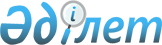 2013 жылға қоғамдық жұмыстарды ұйымдастыру туралыЖамбыл облысы Т.Рысқұлов ауданы әкімдігінің 2013 жылғы 25 қаңтардағы № 41 қаулысы. Жамбыл облысының Әділет департаментімен 2013 жылғы 31 қаңтарда № 1882 болып тіркелді      РҚАО ескертпесі:

      Мәтінде авторлық орфография және пунктуация сақталған.

      «Халықты жұмыспен қамту туралы» Қазақстан Республикасының 2001 жылғы 23 қаңтардағы Заңының 20 бабына және «Халықты жұмыспен қамту туралы» Қазақстан Республикасының 2001 жылғы 23 қаңтардағы Заңын iске асыру жөнiндегi шаралар туралы» Қазақстан Республикасы Үкiметiнiң 2001 жылғы 19 маусымдағы № 836 Қаулысымен бекiтiлген «Қоғамдық жұмысты ұйымдастыру мен қаржыландырудың ережесiне» сәйкес, жұмыссыздар үшiн қоғамдық жұмыстарды ұйымдастыру мақсатында Т. Рысқұлов ауданы әкімдігі ҚАУЛЫ ЕТЕДІ:



      1. Қосымшаға сәйкес ұйымдардың тізбелері, қоғамдық жұмыстардың түрлері, көлемі мен нақты жағдайлары, қатысушылардың еңбегіне төленетін ақының мөлшері және оларды қаржыландыру көздері бекітілсін, қоғамдық жұмыстарға сұраныс пен ұсыныс айқындалсын.



      2. «Т. Рысқұлов ауданы әкімдігінің жұмыспен қамту және әлеуметтік бағдарламалар бөлімі» коммуналдық мемлекеттік мекемесі қоғамдық жұмыстарды Қазақстан Республикасының қолданыстағы заңнамасына сәйкес ұйымдастыруды қамтамасыз етсін.



      3. Осы қаулы әділет органдарында мемлекеттік тіркелген күннен бастап күшіне енеді, алғаш ресми жарияланғаннан кейін қолданысқа енгізіледі және 2013 жылдың 4 қаңтарынан туындайтын қатынастарға таралады.



      4. Осы қаулының орындалуын бақылау аудан әкімінің орынбасары Бақытжан Райжанұлы Іңкәрбековке жүктелсін.

      

      Аудан әкімі                                М. Смаилов

«КЕЛІСІЛДІ»

«Жамбыл облысы Т. Рысқұлов ауданының

қорғаныс істері жөніндегі бөлімі»

мемлекеттік мекемесінің бастығы

Қырғызбаев Бауыржан Қазиұлы

25 қаңтар 2013 жыл«Жамбыл облысы Ішкі істер департаментінің

Т. Рысқұлов аудандық ішкі істер бөлімі» мемлекеттік

мекемесінің бастығы полиция подполковнигі

Ашималиев Сакен Түгелбайұлы

25 қаңтар 2013 жыл

Т. Рысқұлов ауданы әкімдігінің

2013 жылғы 25 қаңтардағы

№ 41 қаулысына қосымша Ұйымдардың тiзбелерi, қоғамдық жұмыстардың түрлерi, көлемi мен нақты жағдайлары, қатысушылардың еңбегiне төленетiн ақының мөлшерi және оларды қаржыландыру көздерi, қоғамдық жұмыстарға сұраныс пен ұсыныс
					© 2012. Қазақстан Республикасы Әділет министрлігінің «Қазақстан Республикасының Заңнама және құқықтық ақпарат институты» ШЖҚ РМК
				№Ұйымның атауыҚоғамдық жұмыстардың түрлерiКөлемi мен нақты жағдайларыҚатысушылардың еңбегіне төленетін ақының мөлшері және оларды қаржыландыру көздері (теңге)2013 жыл2013 жыл№Ұйымның атауыҚоғамдық жұмыстардың түрлерiКөлемi мен нақты жағдайларыҚатысушылардың еңбегіне төленетін ақының мөлшері және оларды қаржыландыру көздері (теңге)СұранысҰсыныс1Т.Рысқұлов ауданы әкімінің «Құлан-Тазалық» мемлекеттік коммуналдық кәсіпорыныАуданды санитарлық тазалау, көркейту және көгалдандыруТолық емес жұмыс күні және икемдi график27 990

жергілікті бюджет662Т.Рысқұлов ауданы әкімдігінің «Жасыл-Құлан» коммуналдық мемлекеттік қазыналық кәсіпорыныАуданды санитарлық тазалау, көркейту және көгалдандыруТолық емес жұмыс күні және икемдi график27 990

жергілікті бюджет20203«Жамбыл облысы Ішкі істер департаментінің Т.Рысқұлов аудандық Ішкі істер басқармасы» мемлекеттiк мекемесiҚұжаттарды рәсімдеуге техникалық көмек көрсетуТолық емес жұмыс күні және икемдi график27 990

жергілікті бюджет224«Жамбыл облысы Т.Рысқұлов ауданы Қорғаныс істері жөніндегі бөлімі» мемлекеттік мекемесіҚұжаттарды рәсімдеуге техникалық көмек көрсетуТолық емес жұмыс күні және икемдi график27 990

жергілікті бюджет885«Т.Рысқұлов аудан әкімдігінің жұмыспен қамту және әлеуметтік бағдарламалар бөлімі» коммуналдық мемлекеттік мекемесіҚұжаттарды рәсімдеуге техникалық көмек көрсетуТолық емес жұмыс күні және икемдi график27 990

жергілікті бюджет10106«Т.Рысқұлов ауданы Құлан ауылдық округі әкімінің аппараты» коммуналдық мемлекеттік мекемесіБекітілген учаскелерінде санитарлық тазалау, төтенше жағдайлар үшінТолық емес жұмыс күні және икемдi график27 990

жергілікті бюджет20207«Т.Рысқұлов ауданы Луговой ауылдық округі әкімінің аппараты» коммуналдық мемлекеттік мекемесіБекітілген учаскелерінде санитарлық тазалауТолық емес жұмыс күні және икемдi график27 990

жергілікті бюджет12128«Т.Рысқұлов ауданы Қорағаты ауылдық округі әкімінің аппараты» коммуналдық мемлекеттік мекемесіБекітілген учаскелерінде санитарлық тазалауТолық емес жұмыс күні және икемдi график27 990

жергілікті бюджет889«Т.Рысқұлов ауданы Қарақыстақ ауылдық округі әкімінің аппараты» коммуналдық мемлекеттік мекемесіБекітілген учаскелерінде санитарлық тазалауТолық емес жұмыс күні және икемдi график27 990

жергілікті бюджет101010«Т.Рысқұлов ауданы Көкдөнен ауылдық округі әкімінің аппараты» коммуналдық мемлекеттік мекемесіБекітілген учаскелерінде санитарлық тазалауТолық емес жұмыс күні және икемдi график27 990

жергілікті бюджет8811«Т.Рысқұлов ауданы Новосел ауылдық округі әкімінің аппараты» коммуналдық мемлекеттік мекемесіБекітілген учаскелерінде санитарлық тазалауТолық емес жұмыс күні және икемдi график27 990

жергілікті бюджет4412«Т.Рысқұлов ауданы Ақыртөбе ауылдық округі әкімінің аппараты» коммуналдық мемлекеттік мекемесіБекітілген учаскелерінде санитарлық тазалау, төтенше жағдайлар үшінТолық емес жұмыс күні және икемдi график27 990

жергілікті бюджет121213«Т.Рысқұлов ауданы Ақбұлақ ауылдық округі әкімінің аппараты» коммуналдық мемлекеттік мекемесіБекітілген учаскелерінде санитарлық тазалауТолық емес жұмыс күні және икемдi график27 990

жергілікті бюджет8814«Т.Рысқұлов ауданы Жаңатұрмыс ауылдық округі әкімінің аппараты» коммуналдық мемлекеттік мекемесіБекітілген учаскелерінде санитарлық тазалауТолық емес жұмыс күні және икемдi график27 990

жергілікті бюджет6615«Т.Рысқұлов ауданы Құмарық ауылдық округі әкімінің аппараты» коммуналдық мемлекеттік мекемесіБекітілген учаскелерінде санитарлық тазалауТолық емес жұмыс күні және икемдi график27 990

жергілікті бюджет9916«Т.Рысқұлов ауданы Өрнек ауылдық округі әкімінің аппараты» коммуналдық мемлекеттік мекемесіБекітілген учаскелерінде санитарлық тазалауТолық емес жұмыс күні және икемдi график27 990

жергілікті бюджет101017«Т.Рысқұлов ауданы Тереңөзек ауылдық округі әкімінің аппараты» коммуналдық мемлекеттік мекемесіБекітілген учаскелерінде санитарлық тазалауТолық емес жұмыс күні және икемдi график27 990

жергілікті бюджет101018«Т.Рысқұлов ауданы Абай ауылдық округі әкімінің аппараты» коммуналдық мемлекеттік мекемесіБекітілген учаскелерінде санитарлық тазалауТолық емес жұмыс күні және икемдi график27 990

жергілікті бюджет7719«Т.Рысқұлов ауданы Көгершін ауылдық округі әкімінің аппараты» коммуналдық мемлекеттік мекемесіБекітілген учаскелерінде санитарлық тазалауТолық емес жұмыс күні және икемдi график27 990

жергілікті бюджет8820«Т.Рысқұлов ауданы Қайыңды ауылдық округі әкімінің аппараты» коммуналдық мемлекеттік мекемесіБекітілген учаскелерінде санитарлық тазалауТолық емес жұмыс күні және икемдi график27 990

жергілікті бюджет77Барлығы:185185